    Malvika Dey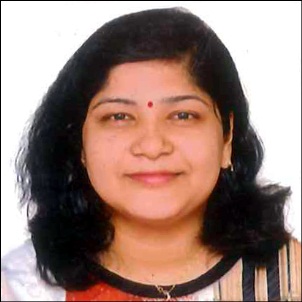      Mob No: 09406601705s     E-mail ID: malvikade@gmail.com,      Address: Flat no. 20, A7, Comfort zone,                      Near Balewadi patha , Baner – Balewadi road,                      Baner, Pune (Maharashtra) ,411057, IndiaTo  progressively  enhance my  knowledge  and  technical  skills  and  utilize them  for  the  growth  of  the  Organization  and  Personal  excellence. Team OrientedQuick Learner Hard workingPositive AttitudeSelf motivatedJun 2013- Dec 2014 - Working as assistant architect  with Ar. Vishal Parashar  at Chaturbhuj Architect,                                           Indore (M.P)Jan 2015-Feb 2016-      Working as assistant architect with  Ar.Madhuri  Tomer at Innovative Design  and                                         Solution, Indore (M.P.)JUN 2017- FEB 2018- Working as In-House architect  with Sneh Constructuion Group , Wakad, Pune                                        (Maharashtra)Registered Form COA (CA/2013/61952)Proficient in use of Autodesk AUTOCAD , SKETCHUP, MS OFFICE.  Knowledge of 3DS MAXAREA OF INTEREST   Urban Designing, Landscape, Interior, Design Evolution, Climatic Designing, sketching and keen to learn various building services and client dealing.Autodesk AUTOCAD at CADD-CAM Design centre, MG Road Indore (May-June 2010)Autodesk 3DS MAX at CADD Centre Training Services PVT LTD, Aundh Pune (August- September 2016)CHATURBHUJ ARCHITECT, Indore (M.P)Bachelor in Architecture, school of architecture, IPSA Indore, RGPV University, 2008-2013 (62%)Higher Secondary Education, M.P. Board, 2007 (69.3 %)High School Education, M.P. Board, 2005 (76%)Worked & Served in “ARGHA – Zonal NASA Convention 2011” hosted by School of Architecture IPS Academy, Indore.Worked in organizing committee’s for several function’s and program’s held at SOA, IPS AcademyReferances:-Ar. Vishal ParasharChaturbhuj Architect, Indorechaturbhuj.architect@gmail.com09826682300ObjectiveWorking Experience-Technical Skill -Technical Training and Certificate -Training at-	Educational qualification-Extra Curricular Activities & AchievementsPersonal ProfilePersonal ProfilePersonal ProfileNameMalvika DeyDate of Birth      June 20th, 1990Husband Name     Nilotpal DebNationality IndianLinguisticsEnglish, Hindi, BengaliMarital statusMarried